	                                  T.C.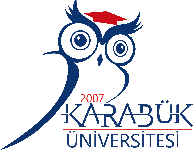 	               KARABÜK ÜNİVERSİTESİ	İKTİSADİ VE İDARİ BİLİMLER FAKÜLTESİ        STAJ BAŞVURU FORMUSayı : E-78563571-773.99-52280Konu :İsteğe Bağlı Stajlar Hk.Sayın Yetkili,.../.../2021 Aşağıdaki tabloda bilgileri verilen öğrencimizin işyerinizde yapacağı İsteğe Bağlı Staj uygulaması süresince (25 Ağustos-22 Eylül 2021) (20 iş günü) staj sigorta primi 5510 Sayılı Kanun’un 5/b maddesi gereğince Üniversitemiz tarafından yatırılacaktır. Öğrencimizin kurumunuzda staj yapması uygun gördüğünüzde, “İşyeri Onayının” düzenlenerek Fakültemize gönderilmesini arz/rica ederim. 									             ………………………………..		                                                                                                                                                        Dekan YardımcısıÖĞRENCİ BİLGİLERİİŞYERİ BİLGİLERİ VE ONAYI    İşveren veya Staj YetkilisininİKTİSADİ VE İDARİ BİLİMLER FAKÜLTESİ …………………………………………………………. BÖLÜMÜ STAJ KOMİSYONU ONAYIAÇIKLAMA:      Bu form doldurulup tüm onaylar tamamlandıktan sonra Kimlik Fotokopisi ile birlikte Fakülte Bölüm Sekreterliğine teslim edilecektir.T.C. NumarasıÖğrenci Numarası  İsim SoyisimBölümü/SınıfıDoğum TarihiAdresiCep Telefonu Öğrencinin İmzasıİşyerininAdıİşyerininAdresiİşyerininÜretim/Hizmet AlanıİşyerininTelefon NoİşyerininÇalışan Personel SayısıWeb AdresiStajBaşlama TarihiBitiş TarihiStajSüresi       20 iş günü  -   İsteğe Bağlı                        20 iş günü  -   İsteğe Bağlı                        20 iş günü  -   İsteğe Bağlı                 Adı Soyadı                  İmza                       Kaşe/MühürGörev ve Ünvanı                  İmza                       Kaşe/MühürE-mail                  İmza                       Kaşe/MühürTarih                  İmza                       Kaşe/MühürÖğrencinin stajını adı geçen işyeri/kurumda yapmasıUygundur.Uygun değildir.     Bölüm Başkanı….. / ….. / 2021